Cookies s čokoládou a lentilkamiPokud chcete trochu zdravější variantu, dejte ingredienci v závorce, můžete vyměnit jen některé části nebo všechny.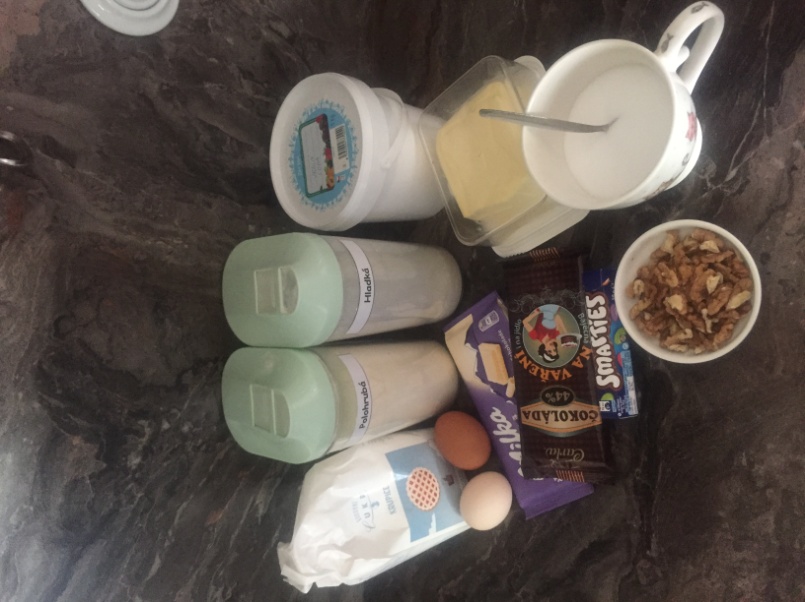 Co budeme potřebovat:160 g cukru krupice (přírodní cukr nebo med)80 g změklého másla1 vejce + 1 žloutekŠpetka soli½ lžičky jedlé sody150 g polohrubé mouky (špaldová polohrubá)100 g hladké mouky (špaldová hladká)50 g čokolády na vaření (čokoláda s vysokým obsahem kakaa)50 g bílé čokolády (kakaové boby, brusinky, hrozinky atd.)50 g ořechů (libovolných)1 balení lentilek (asi 50 g ořechů, sušeného ovoce apod.)Troubu předehřejeme na 180°C. Navážíme cukr a máslo a mícháme.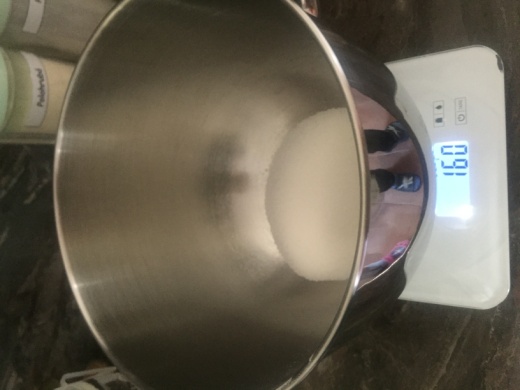 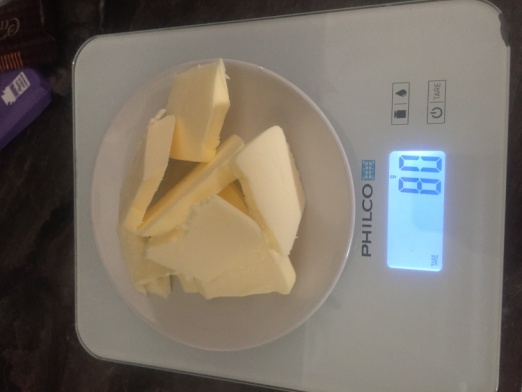 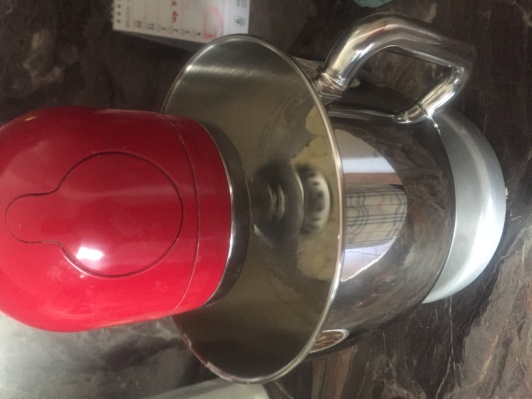 Přidáme vajíčko a jeden žloutek a mícháme.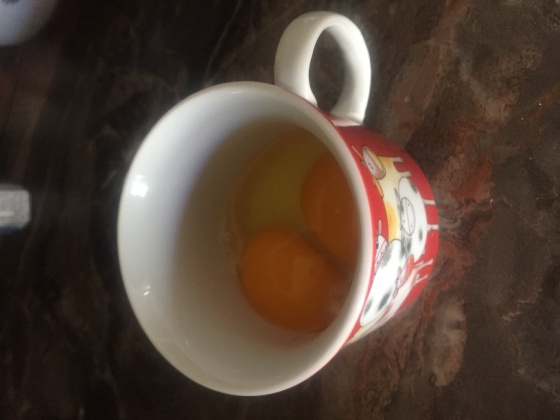 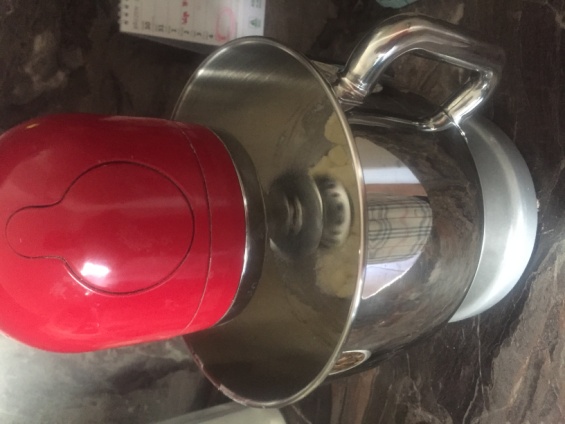 Navážíme polohrubou mouku, přidáme špetku soli a ½ lžičky jedlé sody. A opět mícháme.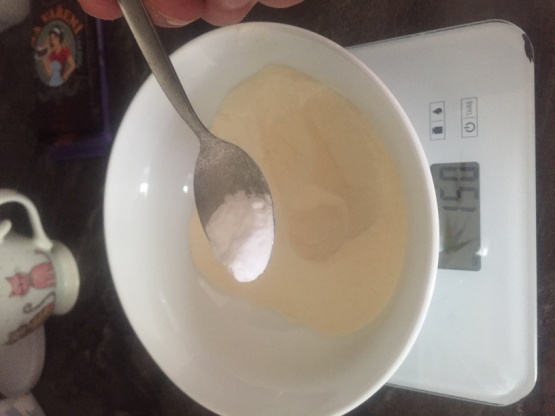 Čokoládu nasekáme na větší kusy, ořechy také nasekáme. Vše přidáme do těsta. Mícháme.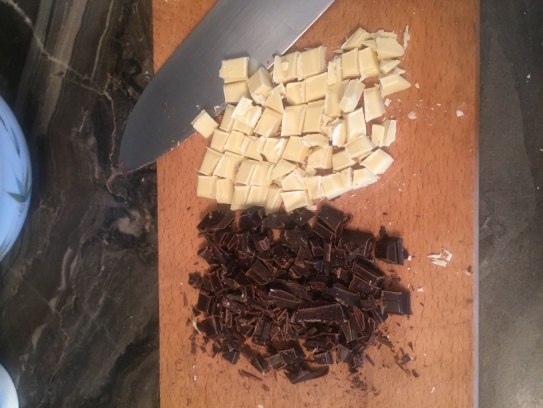 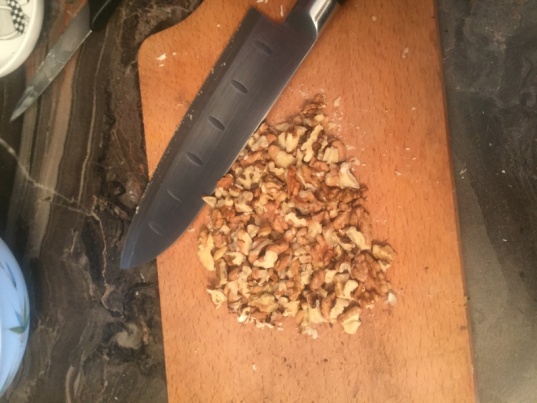 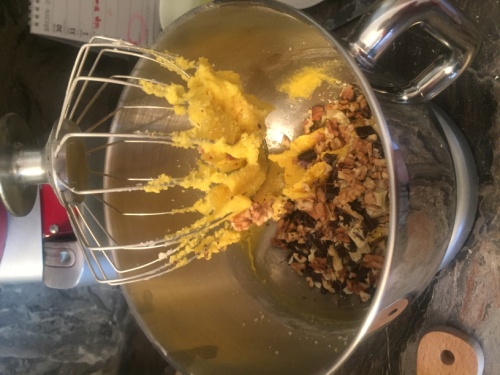 Přisypeme lentilky (celé). Navážíme hladkou mouku a přidáme do těsta.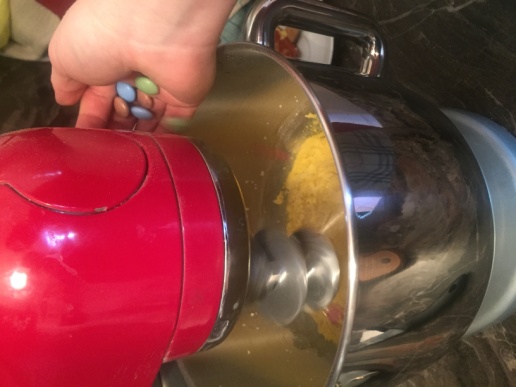 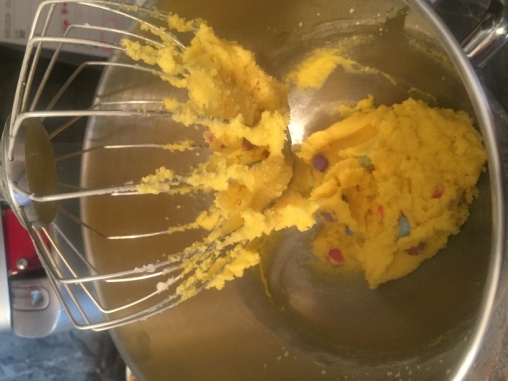 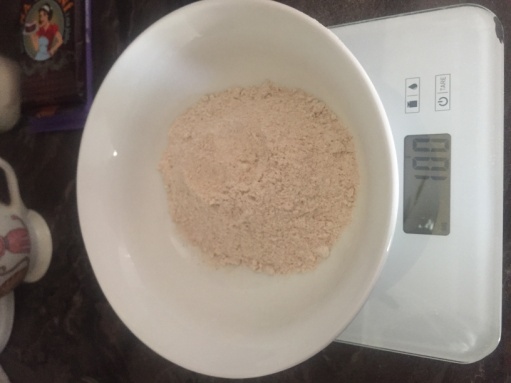 Z těsta tvoříme rukou koule a pokládáme na pečícím papírem vyložený plech. Koule lehce stlačíme, musí zůstat vysoké nejméně 2,5 cm!  Pečeme 10-12 minut při 180°C. 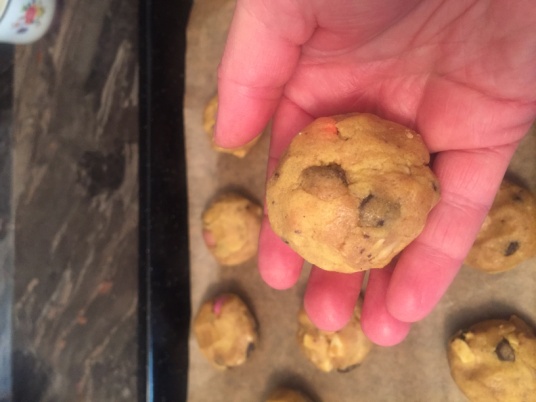 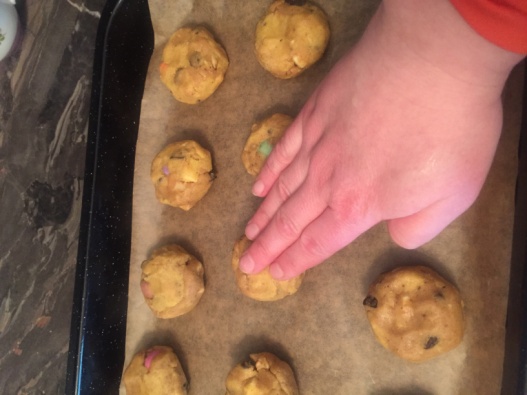 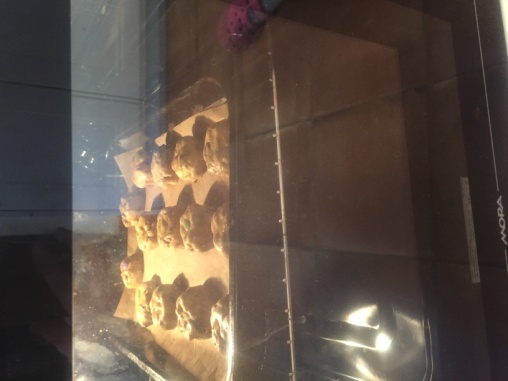 Sušenky nepečte déle!!! Musí zůstat vláčné 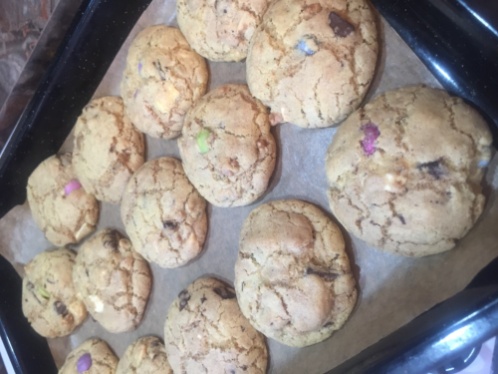 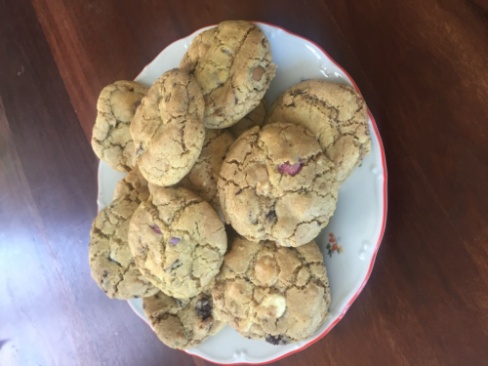 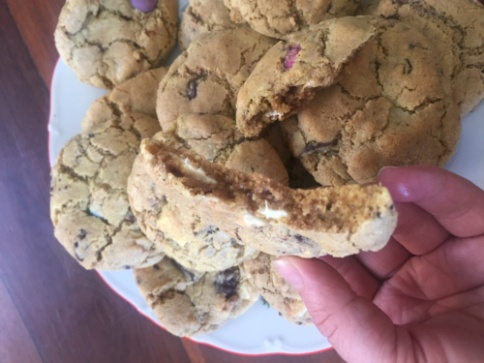 